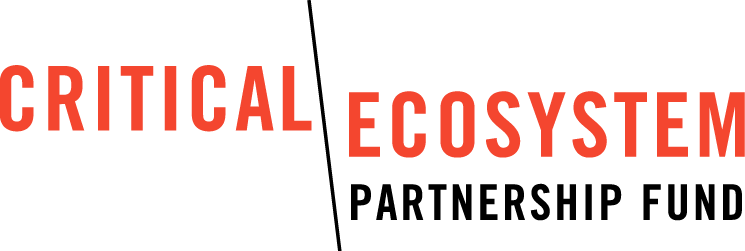 Modelo de Carta de Intenção (CDI) paraPequenos Apoios do CEPFHotspot de Biodiversidade das Florestas Guineenses da África OcidentalInstruções CDI Por favor, preencha responda as perguntas da carta de intenção (CDI) (em Inglês “Letter of Inquiry” – LOI) em cada página. Lembre-se de seguir as orientações contidas na solicitação da carta de intenção e a estratégia descrita no perfil do ecossistema. É convidado a fornecer documentos comprovativos, tais como mapas ou cartas de apoio da comunidade, como arquivos anexados à apresentação desta CDI. Para submeter a carta de intenção, por favor envie a mesma para cepf-gfwa-sgp@birdlife.org.Entre em contato com a Equipe de Implementação Regional (RIT) em cepf-gfwa-rit@birdlife.org se tiver quaisquer perguntas sobre o conceito do projeto ou sobre como preencher este formulário de CDI.Uso Inelegível de FundosO CEPF não irá financiar a capitalização de fundos fiduciários, a compra de terras, o reassentamento involuntário de pessoas, ou a remoção ou alteração de qualquer propriedade física cultural sob quaisquer circunstâncias. Agências governamentais e organizações controladas por agências do governo não são elegíveis para receber fundos do CEPF.Seção 1: ContatosInformações do SolicitanteSobre a organizaçãoEndereço para CorrespondênciaEndereço Físico (se for diferente do endereço acima)Chefe Executivo da Organização História e Missão (Forneça uma breve descrição da história da sua organização e da missão, incluindo experiência relevante para o projeto proposto.)Digite o texto aquiDestinatários Inelegíveis de Fundos: Agências governamentais e organizações controladas por agências do governo não são elegíveis para receber fundos do CEPF. As empresas estatais ou instituições só são elegíveis se puderem estabelecer o seguinte - por favor, responda às seguintes perguntas e apresente a documentação relevante para apoiar as suas respostas, se necessário. Representa uma agência do governo ou a sua organização é controlada por uma?Sim/ NãoSe a sua organização é uma empresa ou instituição de propriedade do governo, pode estabelecer claramente que a empresa ou instituição tem uma personalidade jurídica independente de qualquer agência ou ator governamental?Sim/ NãoSe a sua organização é uma empresa ou instituição de propriedade do governo, pode estabelecer claramente que a empresa ou instituição tem a autoridade para solicitar e receber fundos privados?Sim/ NãoSe a sua organização é uma empresa ou instituição de propriedade do governo, pode estabelecer claramente que a empresa ou instituição não pode invocar o seu direito de imunidade soberana?Sim/ NãoSeção 2: Informações Básicas sobre o Projeto Direção Estratégica do Perfil de Ecossistema do CEPF: Digite o único direcionamento estratégico que a presente projeto visa abordar. Use o número exato - Direção Estratégica 1, Direção Estratégica 2, etc. - e a formulação do perfil do ecossistema para esta região encontrado em aqui e na solicitação da carta de intenção.Digite o texto aquiPrioridades de investimento: Liste uma ou várias prioridades de investimento que este projeto visa abordar. Use a formulação exacta do perfil do ecossistema.Digite o texto aquiTítulo do Projeto: Dez palavras ou menos. Por favor, certifique-se de capitalizar todas as palavras principais do título.Digite o texto aquiSeção 3: Local do ProjetoEm todas as regiões do investimento, as doações do CEPF são guiadas por um perfil do ecossistema que define as prioridades de conservação nas escalas de corredor e do local (Key Biodiversity Area – KBA). Caso seja relevante, por favor, identifique o país(es), corredor(es) e local(is) onde o projeto será realizado.(Consulte www.cepf.net e baixe o perfil do ecossistema relevante aqui para ajudar a identificar a localização específica de seu projeto.)Seção 4: Resumo do ProjetoJustificativo do Projeto: Descreva a necessidade de conservação visada pelo projeto (ou seja, principais ameaças e/ou oportunidades importantes). Explique o que acontecerá caso o projeto não sejaimplementado.Digite o texto aquiAbordagem do Projeto: Descreva a estratégia e as ações propostas do projeto em resposta à necessidade de conservação indicada acima, incluindo um resumo dos objetivos, componentes e principais atividades do projeto.Descreva eventuais riscos potenciais na implementação do projeto e/ou fatores críticos que influenciem sua realização.Digite o texto aquiDuração do Projeto:Impactos do Projeto: Liste os impactos de conservação previstos para este projeto.Digite o texto aquiContribuição para o Enquadramento Lógico – Descreva como o projeto irá contribuir para o alcance das metas intermédias e indicadores do enquadramento lógico, apresentado nas páginas 275 a 278 do Perfil de Ecossistema.Digite o texto aquiLink para Estratégia de Investimento da CEPF: Descreva como o projeto está relacionado com a orientação estratégica e a prioridade de investimento selecionadas na solicitação da carta de intenção.Digite o texto aqui Sustentabilidade a Longo Prazo: Descreva como os componentes ou resultados do projeto continuarão ou serão replicados uma vez encerrado o financiamento da CEPF.Digite o texto aquiPontos Fortes Organizacionais: Justifique por que razão a sua organização é apropriada para realizar este projeto. Por exemplo, a sua organização realiza esforços há tempos na área ou foi convidada por atores locais apropriados.Digite o texto aquiSeção 5: Parceiros e Atores do ProjetoQuem será responsável pelo sucesso do seu projeto? Inclua tanto individuos ou posições , assim como organizações, agências ou organismos comunitários.Seção 6:   SalvaguardasAs seguintes perguntas ajudam CEPF determinar se o projeto aciona qualquer salvaguarda ambiental ou social. O CEPF tem a obrigação de avaliar todas as aplicações para determinar se as salvaguardas são acionadas e, em caso afirmativo, se medidas de mitigação apropriadas precisam ou não ser incluídas na concepção e implementação do projeto. Selecionar " Sim" a qualquer uma das perguntas abaixo não necessariamente impede que o seu projeto seja financiado. Quando possível, pode rever a sua estratégia para evitar esses elementos ou você pode querer consultar a seção "Recursos " no www.cepf.net que fornece informações sobre fontes de financiamento adicionais e sites de recursos. Para mais informações sobre a aplicação de salvaguardas CEPF, consulte http://www.cepf.net/grants/Pages/safeguard_policies.aspx. Se a resposta a uma ou mais das seguintes questões é marcada “Sim”, por favor, forneça informações detalhadas na respectiva seção marcada Justificação I, II , III , IV, ou V. Por favor, tenha atenção para o facto que a RIT pode solicitar aos candidatos informação adicional e documentação do projecto, caso este apresente potencial para activar as Politicas de Salvaguardas.Salvaguardas AmbientaisO projeto proposto envolverá atividades que tenham a probabilidade de causar impactos adversos sobre o meio ambiente?Sim/ NãoO projeto proposto contribuirá com qualquer construção ou recuperação de estrutura física? Sim/ NãoO projeto proposto contribuirá com alguma construção de trilhos?Sim/ NãoO projeto proposto exigirá que você ou sua equipe interajam com animais vivos?Sim/ NãoO projeto proposto contribuirá com atividades florestais?Sim/ NãoJustificação I: Se a resposta a uma ou mais das perguntas acima for marcada "sim", resuma os possíveis impactos e como estes podem ser evitados ou mitigados. Descreva os processos de consulta e de avaliação propostos que serão realizadas para informar a concepção do projeto, bem como medidas para resolver as questões ambientais. Justificação: Salvaguardas Sociais O projeto proposto contribuirá com atividades em área frequentada ou habitada por Povos Indígenas?Sim/ NãoAlgum impacto proposto da verba afetará negativamente os meios de vida de Povos Indígenas, seja na área do projeto ou em outro local?Sim/ NãoO projeto proposto envolverá atividades que tenham a probabilidade de causar impactos adversos sobre a comunidade local? Sim/ NãoO projeto proposto resultará na gestão fortalecida de uma área protegida?Sim/ NãoO projeto proposto resultará na redução ou restrição de recursos de uma área protegida?Sim/ NãoO projeto proposto resultará em remoção ou expulsão de pessoas de uma área protegida?Sim/ NãoJustificação II: Se a resposta a uma ou mais das perguntas acima for marcada "sim", resuma os possíveis impactos e como estes podem ser evitados ou mitigados. Descreva os processos de consulta e de avaliações propostos que serão realizados para informar a concepção do projeto, bem como medidas para resolver as questões sociais. Justificação: Controle de PragasO projeto envolverá o uso de herbicidas, pesticidas, inseticidas ou quaisquer outros venenos?  Sim/ NãoO projeto proposto pagará pelo fabrico, aquisição, transporte, aplicação, armazenamento ou descarte de pesticidas, incluindo os custos de materiais, equipamentos e mão de obra?Sim/ NãoO projeto proposto pagará pelo planeamento, gestão ou supervisão de trabalhos que envolvam o uso geral de pesticidas ou controle animal conforme descrito nos tópicos acima?Sim/ NãoJustificação III: Se a resposta a uma ou mais das perguntas acima é marcado "sim", forneça o nome do pesticida, herbicida, inseticida ou veneno que você pretende usar. Além disso, resuma os possíveis impactos e como estes podem ser evitados ou mitigados. Descreva os processos de consulta e de avaliações propostos que serão realizadas para informar a concepção do projeto , bem como medidas para resolver as questões de controle de pragas . Justificação: Saúde e SegurançaO projeto proposto terá atividades que possam impactar a saúde do pessoal do projeto ou de quaisquer outras pessoas associadas ao projeto?Sim/ NãoO projeto proposto terá atividades que possam impactar a segurança do pessoal do projeto ou de quaisquer outras pessoas associadas ao projeto?Sim/ NãoJustificação IV: Se a resposta a uma ou mais das perguntas acima for "sim", forneça uma explicação sobre os possíveis impactos e como estes podem ser evitados ou mitigados.Justificação: Património CulturalO projeto envolverá a remoção ou alteração de quaisquer elementos do património cultural (definidos como objetos, localidades, estruturas móveis ou imóveis e recursos e paisagens naturais que tenham significância cultural arqueológica, paleontológica, histórica, arquitetónica, religiosa, estética ou outra)?Sim/ NãoJustificação V: Se a resposta para a pergunta acima for "sim ", forneça uma explicação sobre os possíveis impactos e como estes podem ser evitados ou mitigados.Justificação:Secção 7: Resumo do Orçamento Ao preencher a tabela de orçamento em baixo, tenha por favor em consideração os seguintes aspetos:o valor máximo de financiamento para pequenos apoios é US$ 50,000.os Custos de Apoio à Gestão devem totalizar no máximo 13% do valor da Linha 5.os custos de viagem para uma pessoa da vossa organização participar num workshop de capacitação regional em gestão de projetos CEPF, o qual ocorrerá no inicio do ciclo de projeto.Nome:Email:Número de telefone:Nome Legal da organização requerente:Nome curto/Sigla:Número de funcionários permanentes:Tipo de organização:Tipo de organização:O CEPF define uma "organização local" como sendo aquela que está legalmente registrada em um país dentro do hotspot onde o projeto será implementado e que tem um conselho de administração independente. Organizações que não cumpram estes dois critérios são consideradas organizações internacionais.Estatuto da Organização:Ano de Fundação da Organização:Telefone:Código telefonónico do país:Fax:Endereço do site:E-mail oficial:Endereço linha 1:Endereço linha 2:Cidade:Estado ou província:País:Código Postal:Endereço linha 1:Endereço linha 2:Cidade:Estado ou província:País:Código Postal:Título:Nome:Sobrenome:País: Telefone:Código telefonico do país:E-mail:País(es):País(es) em que decorrerão as atividades do projeto.Corredor(es):Este projeto está inserido em um ou mais dos corredores de prioridade identificados no perfil do ecossistema? Liste todos os corredores relevantes.Área(s) chave de Biodiversidade (Key Biodiversity Areas – KBAs): Este projeto está em uma Área-chave de Biodiversidade prioritária? Selecione todas as KBAs prioritárias pertinentes.Localização: Se o projecto não se encontra em nenhum dos corredores ou KBAs listadas no perfil de Ecossistema, por favor descreva a localização do projeto. Se possivel inclua um link para um mapa em GoogleEarth do local, fornecendo a latitude e longitude, ou anexe um mapa com a sua proposta para fornecer mais clareza sobre localização do projeto.Áreas Protegidas: Se as actividades deste projeto estiverem previstas para uma ou várias áreas protegidas, por favor refira o nome e dimensão (em hectares) da(s) área(s) em questão.Autoridade da Área Protegida, Gestor ou Proprietário: Se se propõe concretizar o projeto numa área especifica ou com estatuto de proteção, descreva quem é o gestor legal reconhecido dessa área ou quem possa reclamar a propriedade da mesma. Pode ser um proprietário único ou comunitário, por exemplo.AnosMesesData de inícioData de términoParceiros (Organizações responsáveis pela execução das atividades do projeto)Parceiros (Organizações responsáveis pela execução das atividades do projeto)Nome do ParceiroFunção no Projeto e Consultas até o Presente Atores (Outros atores que influenciam os resultados do projeto)Atores (Outros atores que influenciam os resultados do projeto)Atores (Outros atores que influenciam os resultados do projeto)Nome do AtorEmail do Ator(se for o caso)Função no Projeto e Consultas até o PresenteSalários e BenefíciosSalários e BenefíciosSalários e BenefíciosSalários e BenefíciosSalários e BenefíciosSalários e BenefíciosNomeTítuloTítuloTítuloValor Solicitado(USD$)Descrição$$$$Linha 1:  Salários e Benefícios sub-totalLinha 1:  Salários e Benefícios sub-totalLinha 1:  Salários e Benefícios sub-totalLinha 1:  Salários e Benefícios sub-total$Consultorias e Serviços ProfissionaisConsultorias e Serviços ProfissionaisConsultorias e Serviços ProfissionaisConsultorias e Serviços ProfissionaisConsultorias e Serviços ProfissionaisConsultorias e Serviços Profissionais$$$Linha 2:  Consultorias e Serviços Profissionais sub-totalLinha 2:  Consultorias e Serviços Profissionais sub-totalLinha 2:  Consultorias e Serviços Profissionais sub-totalLinha 2:  Consultorias e Serviços Profissionais sub-total$Móveis e EquipamentosMóveis e EquipamentosMóveis e EquipamentosMóveis e EquipamentosMóveis e EquipamentosMóveis e EquipamentosMobiliário/EquipamentosMobiliário/EquipamentosMobiliário/EquipamentosMobiliário/EquipamentosValor SolicitadoDescrição$$$Linha 3:  Móveis e Equipamentos sub-totalLinha 3:  Móveis e Equipamentos sub-totalLinha 3:  Móveis e Equipamentos sub-totalLinha 3:  Móveis e Equipamentos sub-total$Outros Custos DiretosOutros Custos DiretosOutros Custos DiretosOutros Custos DiretosOutros Custos DiretosOutros Custos DiretosAluguer de Escritório e Serviços PúblicosAluguer de Escritório e Serviços PúblicosAluguer de Escritório e Serviços PúblicosAluguer de Escritório e Serviços Públicos$TelecomunicaçõesTelecomunicaçõesTelecomunicaçõesTelecomunicações$Correio e EntregaCorreio e EntregaCorreio e EntregaCorreio e Entrega$   Consumiveis de Campo e de Escritório   Consumiveis de Campo e de Escritório   Consumiveis de Campo e de Escritório   Consumiveis de Campo e de Escritório$ManutençãoManutençãoManutençãoManutenção$ViagensViagensViagensViagens$Reuniões e Eventos EspeciaisReuniões e Eventos EspeciaisReuniões e Eventos EspeciaisReuniões e Eventos Especiais$Encargos Bancários e SeguroEncargos Bancários e SeguroEncargos Bancários e SeguroEncargos Bancários e Seguro$Linha 4:  Outros Custos Diretos sub-totalLinha 4:  Outros Custos Diretos sub-totalLinha 4:  Outros Custos Diretos sub-totalLinha 4:  Outros Custos Diretos sub-total$Linha 5:  Total Custos Diretos (Linhas 1 + 2 + 3 + 4)Linha 5:  Total Custos Diretos (Linhas 1 + 2 + 3 + 4)Linha 5:  Total Custos Diretos (Linhas 1 + 2 + 3 + 4)Linha 5:  Total Custos Diretos (Linhas 1 + 2 + 3 + 4)$Linha 6: Custos de Apoio a GestãoPercent%Dollars$Linha 7:  Total Linha 5 (Custos Diretos) + Linha 6 (Custos de Apoio a Gestão)Linha 7:  Total Linha 5 (Custos Diretos) + Linha 6 (Custos de Apoio a Gestão)Linha 7:  Total Linha 5 (Custos Diretos) + Linha 6 (Custos de Apoio a Gestão)Linha 7:  Total Linha 5 (Custos Diretos) + Linha 6 (Custos de Apoio a Gestão)$Sub-VerbasSub-VerbasSub-VerbasSub-VerbasSub-VerbasSub-VerbasOrganização FavorecidaOrganização FavorecidaOrganização FavorecidaOrganização FavorecidaValor SolicitadoDescrição$$Linha 8: Sub-verbas sub-totalLinha 8: Sub-verbas sub-totalLinha 8: Sub-verbas sub-totalLinha 8: Sub-verbas sub-total$Linha 9:  Total Geral (Linha 7 + Linha 8)Linha 9:  Total Geral (Linha 7 + Linha 8)Linha 9:  Total Geral (Linha 7 + Linha 8)Linha 9:  Total Geral (Linha 7 + Linha 8)$Financiamento da ContraparteFinanciamento da ContraparteFinanciamento da ContraparteFinanciamento da ContraparteFinanciamento da ContraparteFinanciamento da ContraparteFonte de RendaFonte de RendaFonte de RendaFonte de RendaValor SolicitadoDescrição$$$Linha 10: Financiamento da Contraparte sub-totalLinha 10: Financiamento da Contraparte sub-totalLinha 10: Financiamento da Contraparte sub-totalLinha 10: Financiamento da Contraparte sub-total$Contribuições em EspécieContribuições em EspécieContribuições em EspécieContribuições em EspécieContribuições em EspécieContribuições em EspécieDescrição da contribuiçãoDescrição da contribuiçãoDescrição da contribuiçãoDescrição da contribuiçãoRecursos Totais (USD$)$$$Linha 11: Contribuições em Espécie sub-totalLinha 11: Contribuições em Espécie sub-totalLinha 11: Contribuições em Espécie sub-totalLinha 11: Contribuições em Espécie sub-total$Linha 12:  Orçamento Total do Projeto (Linha 9 + Linha 10 +Linha 11)Linha 12:  Orçamento Total do Projeto (Linha 9 + Linha 10 +Linha 11)Linha 12:  Orçamento Total do Projeto (Linha 9 + Linha 10 +Linha 11)Linha 12:  Orçamento Total do Projeto (Linha 9 + Linha 10 +Linha 11)$